$94,000.00VELDHUISEN-KAISER1215 3RD AVE WEST, MOBRIDGEMOBRIDGE BEL AIRE 1ST ADDN LOT 5 BLOCK 1RECORD #4700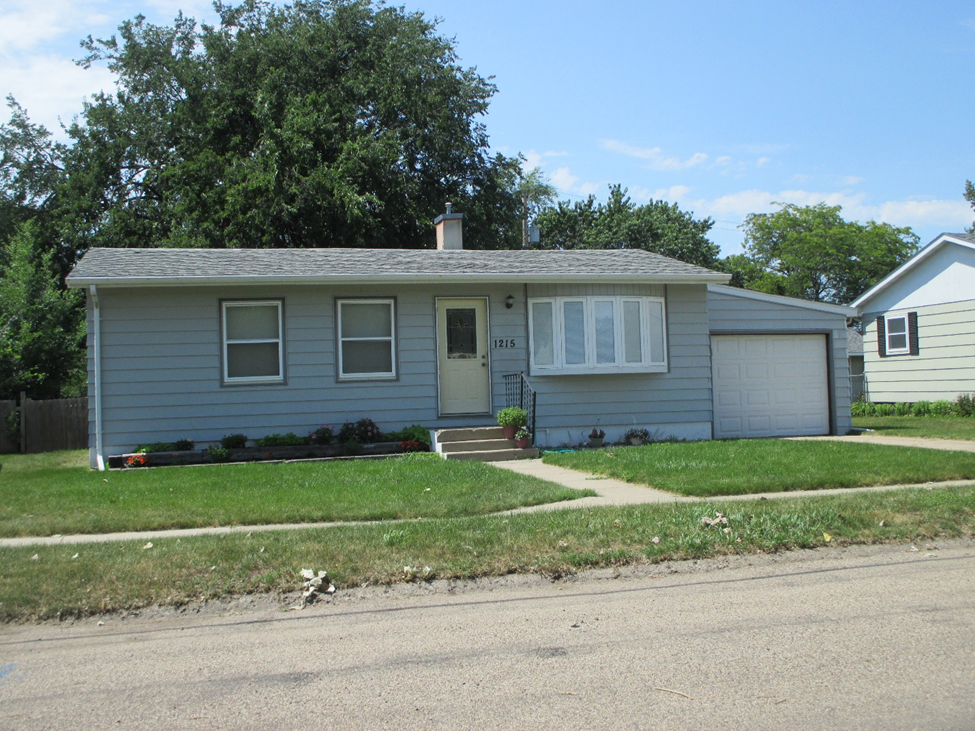 LOT SIZE 60’ X 130’                                                  GROUND FLOOR 864 SQ FTSINGLE FAMILY 1 STORY                                        2 BEDROOMS 1 BATHAVERAGE QUALITY & CONDITION                       BASEMENT 864 SQ FT FINISHEDBUILT IN 1963                                                          ATTACHED GARAGE 528 SQ FT2014; ROOF FAIR, STEEL SIDING                          GARAGE ADDN 240 SQ FTCENTRAL AIR, WINDOWS GOOD                         16’ X 12’ UTILITY SHEDNO ALLEY ACCESS, BOW WINDOW EAST           6’ X 57’ WOOD FENCE SOLD ON 4/6/18 FOR $94,000                              ASSESSED IN 2018 AT $84,530                                  RECORD #4700SOLD IN 2013 FOR $85,000ASSESSED IN 2012 AT $60,275